In-Class Exercise: SQL #2
Putting Information into a Database [KEY]REMEMBER, SUBSTITUTE m0ws WITH YOUR OWN ID. 
DO NOT USE m0ws!!Part 2: On Your OwnYou just found out that there is a city in Pennsylvania called Kleinfeltersville. So now you’ve reconsidered and want City to allow 45 characters. Modify the Company table and record the appropriate statement below:

ALTER TABLE m0ws.Company			[with your own mx id, of course!]CHANGE COLUMN CityCity VARCHAR(45);
Add another column to the Company table called “Email” with data type VARCHAR(30). Write the statement you used below:

ALTER TABLE m0ws.CompanyADD COLUMN Email VARCHAR(30);
Now write (and execute) the SQL statement to remove the “Email” column from the Company table:ALTER TABLE m0ws.Company
DROP COLUMN Email;Part 4: On Your OwnWrite and execute the statement(s) to add two more companies to the Company table:
INSERT INTO m0ws.Company
(CompanyID, CompanyName, Street, City, State, Zip)
VALUES (103,'Independence Blue Cr.','1905 Market St.','Philadelphia','PA','19103');INSERT INTO m0ws.Company
(CompanyID, CompanyName, Street, City, State, Zip)
VALUES (104,'Aramark','1101 Chestnut St.','Philadelphia','PA','19107');
Write and execute the statement(s) to change the CompanyName for the record with CompanyID 103 to “Independence Blue Cross” and its Street to “1901 Market St.”

UPDATE m0ws.CompanySET CompanyName='Independence Blue Cross',Street='1901 Market St.'WHERE CompanyID=103;Write and execute the statement(s) to delete Aramark’s record from the table:

DELETE FROM m0ws.Company WHERE CompanyID=104;Write and execute the SQL SELECT query that displays the entire Company table. Also copy and paste the results below:
SELECT * FROM m300ws.Company;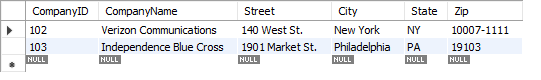 CompanyIDCompanyNameStreetCityStateZip103Independence Blue Cr.1905 Market St.PhiladelphiaPA19103104Aramark1101 Chestnut St.PhiladelphiaPA19107